.RIGHT HEEL HOOKS, STOMPS AND SLAPSRIGHT VINE, LEFT HEEL HOOKSSTOMPS, SLAPS, LEFT VINESTEP, TOUCH DIAGONALS WITH ¼ TURN LEFTREPEATNCT Breim 2005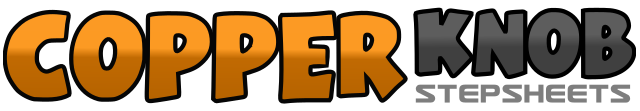 .......拍数:32墙数:4级数:Beginner.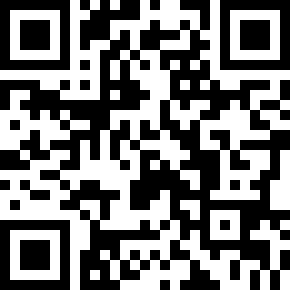 编舞者:Eva Hage Solstad (NOR)Eva Hage Solstad (NOR)Eva Hage Solstad (NOR)Eva Hage Solstad (NOR)Eva Hage Solstad (NOR).音乐:It´s About Time - Ove StøylenIt´s About Time - Ove StøylenIt´s About Time - Ove StøylenIt´s About Time - Ove StøylenIt´s About Time - Ove Støylen........1-4Touch right heel forward, cross right foot in front of left, repeat5-6Stomp right, stomp left (weight on left)7-8Slap hands on hips backwards, slap hands on hips forward9-10Step right to the right side, cross left behind right11-12Step right to the right side, touch left next to right13-16Touch left heel forward, cross left in front of right, repeat17-18Stomp left, stomp right (weight on right)19-20Slap hands on hips backwards, slap hands on hips forward21-22Step left to the left side, cross right behind left23-24Step left to the left side, scuff right next to left25-26Step forward on right (45 degree angle to the right), touch left next to right and clap hands27-28Step forward on left (45 degree angle to the left), touch right next to left and clap hands29-30Step forward on right (45 degree angle to the right), touch left next to right and clap hands31-32Turn ¼ to the left and step forward on left, touch right next to left and clap hands